106.1    9/15小論文研習成果照片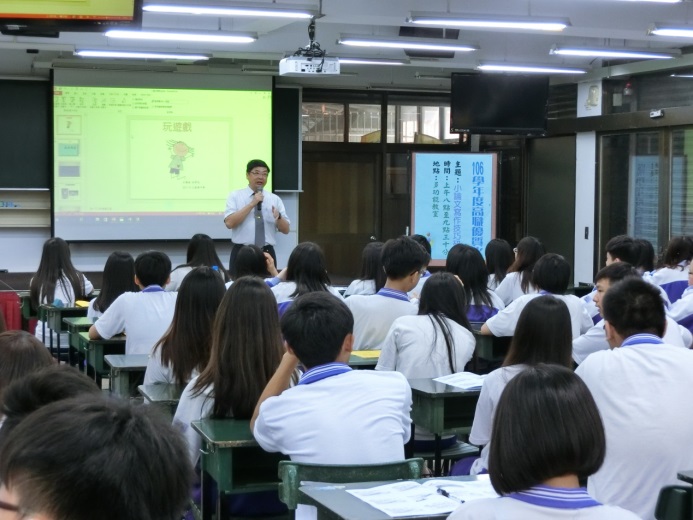 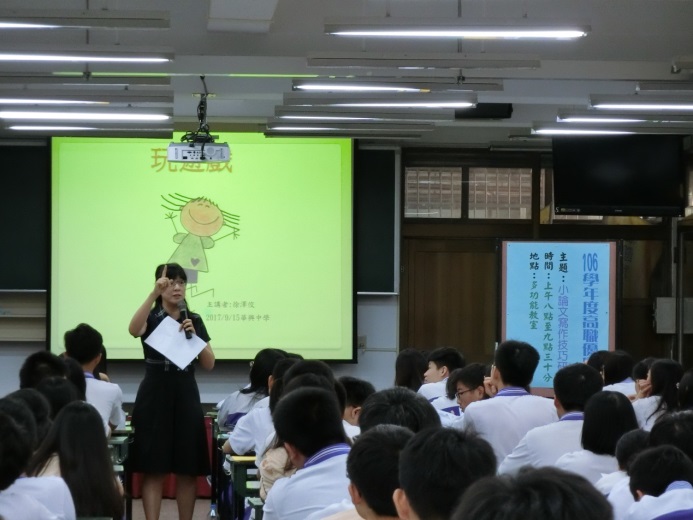 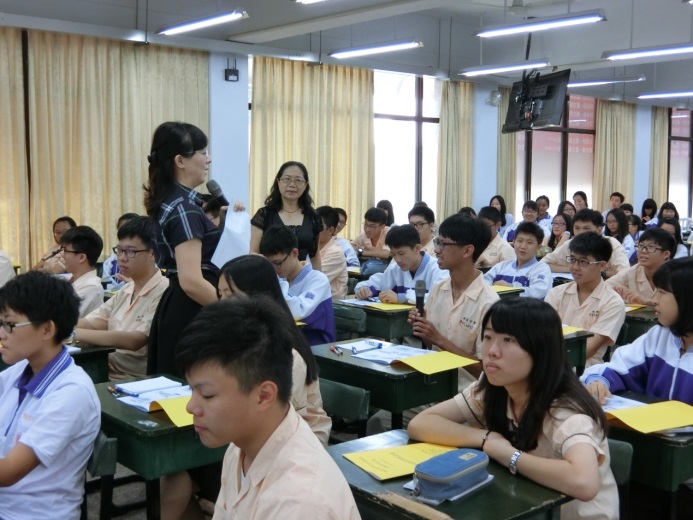 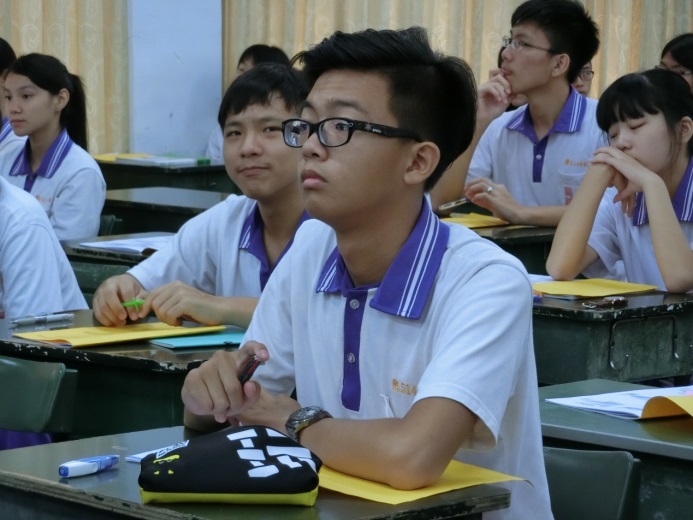 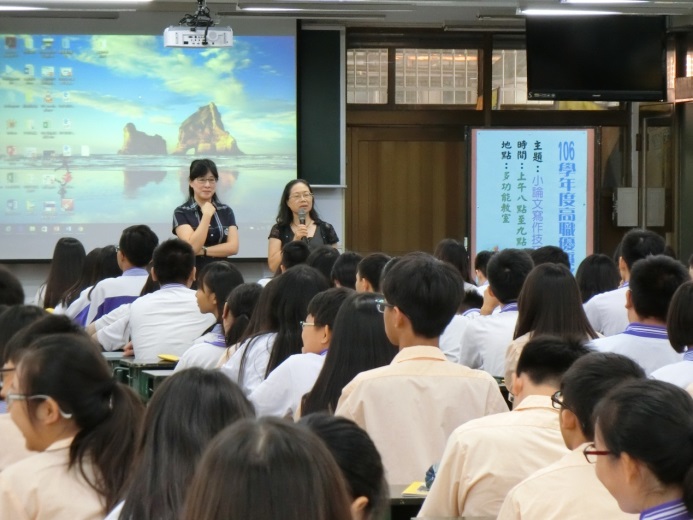 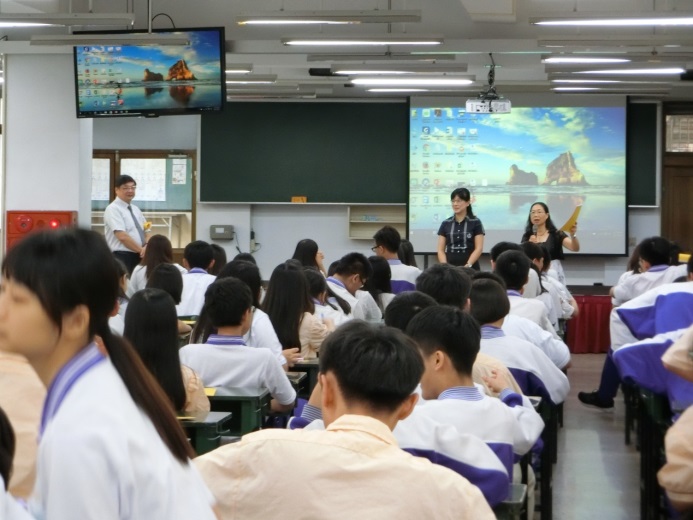 